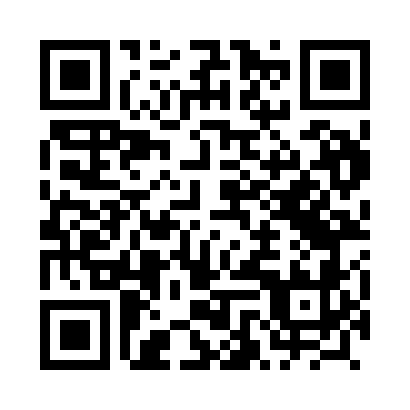 Prayer times for Sciborow, PolandMon 1 Apr 2024 - Tue 30 Apr 2024High Latitude Method: Angle Based RulePrayer Calculation Method: Muslim World LeagueAsar Calculation Method: HanafiPrayer times provided by https://www.salahtimes.comDateDayFajrSunriseDhuhrAsrMaghribIsha1Mon4:336:2912:575:257:279:152Tue4:316:2712:575:267:289:183Wed4:286:2512:575:277:309:204Thu4:256:2212:575:287:329:225Fri4:226:2012:565:307:339:246Sat4:206:1812:565:317:359:267Sun4:176:1612:565:327:369:288Mon4:146:1412:555:337:389:309Tue4:116:1212:555:347:409:3310Wed4:086:1012:555:357:419:3511Thu4:056:0712:555:367:439:3712Fri4:026:0512:545:377:449:3913Sat4:006:0312:545:387:469:4214Sun3:576:0112:545:407:489:4415Mon3:545:5912:545:417:499:4616Tue3:515:5712:535:427:519:4917Wed3:485:5512:535:437:529:5118Thu3:455:5312:535:447:549:5419Fri3:425:5112:535:457:569:5620Sat3:395:4912:525:467:579:5921Sun3:365:4712:525:477:5910:0122Mon3:335:4512:525:488:0010:0423Tue3:305:4312:525:498:0210:0624Wed3:275:4112:525:508:0410:0925Thu3:235:3912:525:518:0510:1126Fri3:205:3712:515:528:0710:1427Sat3:175:3512:515:538:0810:1728Sun3:145:3312:515:548:1010:2029Mon3:115:3112:515:558:1210:2230Tue3:075:2912:515:568:1310:25